How to acquire a 1D NMR spectrum without a Deuterated SolventPrior to observing and tracking a lock signal, deuterated solvents were not used in NMR. If you are acquiring data on nuclei that are not hydrogens, a deuterated solvent is not necessary. This allows us to study mechanisms by looking at deuterium incorporation, follow reaction kinetics or look for reaction completion.As with all other NMR experiments, get your sample in the magnet, DO NOT LOCK. Additionally, open the BSMSDISP, go to the LOCK tab and turn OFF the SWEEP. You will need to attempt to shim using gs and increase the FID integral area. Do an rga. Acquire data with zg. To stop an experiment use halt (saves data) or stop (doesn’t save data). To transform the data, use ef and apk. You may need to phase this data. To phase manually use . 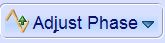 Calibrate the spectrum with . Type in the correct chemical shift. Usually the chemical shifts are very close to correct.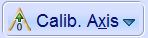 Process the data as you would any other proton.Use Plot tab to set up plots, physically or electronically (JPEG,PNG, PDF, TIFF) through ->Export . 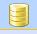 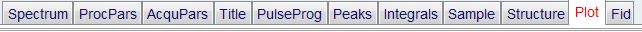 